Nyitrai GalériaA Nyitrai Galéria, amelyet 1965. január 1-én alapítottak meg, az egykori és a kortárs nyitrai képzőművészek kiállításával nyitotta meg kiállítói tevékenységét. A város és a járás határain átnyúló kiállítói, gyűjteményfejlesztői és kulturális-nevelői rendezvényeinek köszönhetően fokozatosan körzeti (1968), majd 1972-től kerületi hatáskört szerzett.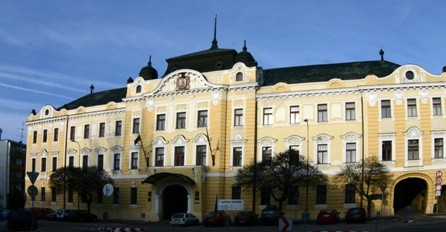 Az intimebb jellegű kiállítói tevékenyég a Nyitrai Galéria Szalonjához kötődik, amely helyet kínál a régióban élő és tevékenykedő szerzőknek, valamint lehetőséget nyújt Szlovákia különböző régióinak alkotói tevékenységét dokumentáló tevékenységek összehangolására.A Nyitrai Galéria főbb kiállítási területeit a reprezentációs termek képezik. Az országos és nemzetközi szintű kiállítások főként a kurátori kutatások alapján jönnek létre.A Nyitrai Galéria 2002-ben felújította az Ifjúsági Galériát, amelynek az a küldetése, hogy felfedezze a legfiatalabb generáció soraiban megbúvó tehetséges művészeket. Ez az alternatív és a maga nemében dinamikus fejlődő galéria lehetőséget ad a Pozsonyi Képzőművészeti Főiskola diákjai, a művészeti főiskolák végzős diákjai, valamint a fiatal művészet-teoretikusok alkotásainak a prezentálására.Az új kiállítási terület, a Bunker nevet viselő egykori civilvédelmi óvóhely teret biztosít a kortárs vizuális művészet különböző kifejezésmódjaival való kísérletezésre, s azoknak a művészet további formáira – mint a színház és a zene - való rákapcsolódására. Legyenek azok installációk, video projekciók vagy performanszok, fő jellemvonásuk az inspiráció és az adott szokatlan hellyel való összekapcsolódás. A Bunkerben kerül majd megvalósításra az Ifjú Kurátorok Galériája elnevezésű projekt is.A zenei rendezvényeken (Zenegaléria – komolyzenei hangversenyciklus, postmutART – intermediális eszközöket alkalmazó kortárs zenei koncertek), a képzőművészettel összefüggő rendezvényeken (Képzőművészeti reflexiók estjei – találkozások az aktuális tárlatokon kiállító szerzőkkel, Kiállítások teremtő reflexiói – arteterápiával foglalkozó alkotóműhelyek felnőttek részére) és egyéb kulturális-társasági rendezvényeken (4-3-2-1... – kortárs szlovák írókkal való beszélgetések) kívül a galéria alkotóműhelyek, képzőművészeti workshopok, oktatási projektek (például Művészet játékkal) és más hasonló rendezvények szervezésére összpontosít.Jelentős eseménynek számít a Galériák és Múzeumok Nemzetközi Napja (május 18.) alkalmából megrendezésre kerülő Nyitrai Galéria Hete, amely a nagy nyilvánosság és iskolák számára készített különféle rendezvényekkel van tele. A Színházi Nyitra (Divadelná Nitra) (szeptember) elnevezésű színházfesztivál keretén belül a Nyitrai Galéria a Fehér éjszaka nevet viselő rendezvénnyel lepi meg a látogatóit, amikor is az összes aktuális kiállítás tárt ajtókkal várja az érdeklődőket egészen éjfélig.Forrás: http://slovakia.travel/hu/nyitrai-galeria